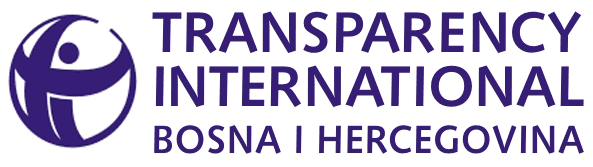 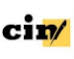 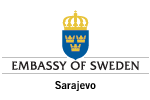 “Monitoring reforme javne uprave – PARM”Predstavljanje finalnih nalaza istraživanja u oblasti javnih finansija, upravljanja ljudskim resursima, javnog mnjenja o upoznatosti i zadovoljstvu građana sa reformom javne uprave i percepcija javne uprave u BiH22.09.2014, Hotel Europe, Sarajevo10.30 - 10.45Registracija učesnika10.45 – 11.00Izjave za medije11.00 – 11.10Pozdravna riječ:Lejla Ibranović,Transparency International BiH11:10- 11:40Prezentacija finalnog izvještaja o upravljanju ljudskim resursima u javnoj upravi - Damir Ahmetović, Transparency International BiH11.40 – 12.10Prezentacija finalnog nalaza izvještaja o javnim finansijama u BiH – Lejla Lazović-Pita, Transparency International BiH12.10 – 12.25Kafe pauza12.25 -12.50Prezentacija istraživanja javnog mnjenja o upoznatosti i zadovoljstvu građana sa reformom javne uprave i percepcija javne uprave u BiH -  Lejla Ibranović, Transparency International BiH 12.50 – 13.15Nalazi istraživanja o trošenju javnih sredstava – Mirjana Popović,  Centar za istraživačko novinarstvo13.15-14.15Diskusija 14.15 -15.15Ručak